                      Alliance Française de Nijni Novgorod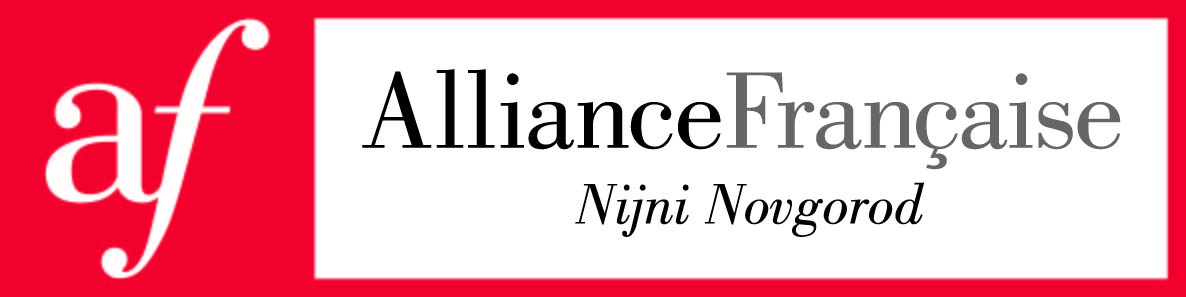                 Test de placement FLE1. Complétez au conditionnel présent :                                                                        ____ / 2 ptsTu (pouvoir) ______________ venir ?Nous (souhaiter) ______________ vous rencontrer.Ce (être) ______________ une bonne idée.Il ne (devoir) ______________ pas déménager.Je (prendre) ______________ volontiers un café.2. Racontez au passé. Mettez les verbes au temps qui convient :                    ____  / 12 ptsLe jour de la fête, quand nous (arriver) _____________, il (ne plus rien rester) ________ _________ à nous mettre sous la dent, les invités (tout manger)__________________.Je (s’ennuyer) ____________ souvent pendant mon enfance, alors ma mère me (lire) ________ les histoires qui me (plaire) ____________ et que j’ (apprendre) _________ par cœur !Tu sais ce qui (m’arriver) ______________ hier dans le train? Je (retrouver) _________ un cousin que je (perdre) ______________ de vue depuis une vingtaine d’années ! Il       (ne pas changer) _____________ mais je (le reconnaître) _______________ surtout à sa voix profonde.3. Complétez des phrases avec des participes présents ou des gérondifs :    ____  / 4 ptsFaites une bonne action (donner) ___________ vos livres à la Bibliothèque Itinérante.Les élus locaux (ne pas pouvoir) _______________ tenir la réunion du lundi 19 juillet, celle-ci est reportée au mardi 20.(savoir) __________ que les bénévoles sont très pris, n’abusez pas de leur temps.             C’est (échanger) _____________ nos idées qu’on pourra mieux se comprendre.4. Conjuguez les verbes aux temps et aux modes qui  conviennent :                ____ / 3 pts Si tu (pouvoir) _____________, tu les verrais.Si j’avais su, je lui (téléphoner) ____________.S’ils n’avaient pas vecu en France, ils (partir) _____________ en Amérique Latine.5. Trouvez le pronom relatif qui convient :                                                                 ____ / 3 ptsAuquel  -  à qui  -  avec lequel  -  ce dont  -  à laquelle  -  que  -  grâce à qui  -   dontJ’ai revu par hasard cet ami _______ j’avais rencontré en Italie.Je vais toujours au théâtre avec Alain _______ j’ai fait de belles découvertes.Au cours de cette soirée, l’ami de Philippe m’a fait une proposition _______ je crois beaucoup.Personne ne connaît le couple _______ ils ont passé leurs vacances.J’ai rencontré un jeune homme _______ je plais beaucoup.J’ai reçu un courriel d’invitation _______ je n’ai pas répondu.Le courage, c’est _______ on a toujours besoin.Voici mon directeur de recherches _______ je t’ai souvent parlé.6. Complétez les phrases avec les expressions ci-dessous :                                  ____ / 7 ptssi  -  alors que  -  bien que  -  sauf si  -  malgré  -  à condition que  -  si bien queIls parlent avec tout le monde au lycée ___________ ils n’arrivent pas à créer de vraies relations.On pourra aller se promener, ___________ il ne pleuve pas.On ne fera pas le pique - nique prévu, ___________ le temps s’améliore.___________ le temps est beau, on pourra faire cette balade.Notre produit se vend ___________ les clients ne demandent même pas le prix.___________ la fréquentation des sites d’associations, il ne réussit à rencontrer personne.___________ les étrangers invitent facilement, les Français ouvrent difficilement leur porte.7. Commentez ce sondage. Remplaces les porcentages par l’un des pronoms indéfinis :                                                                                                                                                       ____ / 7 ptsSondage : Qu’attendez-vous du futur Président ou de la future Présidente ?Faciliter la création d’entreprise : 100 % Plus d’égalité salariale entre les  hommes et les femmes : 90 %Davantage de vivre ensemble : 65 %Un coup de pouce pour les étudiants : 10 %Un vrai congé paternité : 5 %La mise en place d’un revenu universel : 2 %L’allègement des droits de succession : 0 %beaucoup  -  tous  -  la plupart  -  un certain nombre  -  quelques-uns  -  aucun  -  plusieurs  _____________ souhaite que l’on facilite la création d’entreprise._____________ réclament plus d’égalité salariale entre les hommes et les femmes._____________ insistent sur l’amélioration du vivre ensemble._____________  demandent qu’on donne un coup de pouce pour les étudiants._____________  attendent la mise en place d’un vrai congé paternité._____________  rêvent de la mise en place d’un revenu universel._____________  n’envisage un allègement des droits de succession.8. Expression écrite                                                                                                          ____  / 10 pts……………………………………………………………………………………………………………………………………………………………………………………………………………………………………………………………………………………………………………………………………………………………………………………………………………………………………………………………………………………………………………………………………………………………………………………………………………………………………………………………………………………………………………………………………………………………………………………………………………………………………………………………………………………………………………………………………………………………………………………………………………………………………………………………………………………………………………………………………………………………………………………………………………………………………………………………………………………………………………………………………………………………………………………………………………………………………………………………………………………………………………………………………………………………………………………………………………………………………………………………………………………………………………………………………………………………………………………………………………………………………………………………………………………………………………………………………………………………………………………………………………………………………………………………………………………………………………………………………………………………………………………………………………………………………………………………………………………………………………………………………………………………………………………………………………………………………………………………………………………………………………………………………………………………………………………………………………………………………………………………………………………………………………………………………………………………………………………………………………………………………………………………………………………………………………………………………………………………………………………………………………………………………………………Nom (en majuscules) :_______________Prénom :_____________________Adresse électronique :_______________________________________________Adresse électronique :_______________________________________________Numéro de téléphone :______________________________________________Numéro de téléphone :______________________________________________Niveau B1Niveau B2_______/  46 points_______/  30 points GERARDMER (88)260 € LA SEMAINE – 2 À 6 PERSONNESparticulier loue appartement tout confort,  2/6 personnes, au rez-de-jardin dans chalet résidentiel, exposition plein sud, vue lac et montagne, piscine découverte dans résidence. à 1 km du lac et du centre-ville.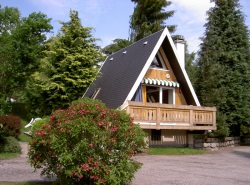 TEL : 03.29.23.98.44Grâce à cette annonce, vous avez loué cet appar- tement proche du lac de Gerardmer dans les Vosges, mais ce qui était annoncé ne correspond pas du tout à la réalité. Vous écrivez au propriétaire pour lui faire part de votre déception et pour vous plaindre de divers problèmes que vous considérez comme des préjudices. Vous demandez réparation. (environ 160 mots)